УКРАЇНАЧЕРНІВЕЦЬКА ОБЛАСНА РАДА         КЗ «Інститут післядипломної педагогічної освіти Чернівецької області»вул. І. Франка, 20, м. Чернівці, 58000, тел/факс (0372) 52-73-36,  Е-mail: cv_ipo@ukr.net   Код ЄДРПОУ 02125697                09.05. 2022  № 01-089/217Керівникам органів управлінь/відділів освітою територіальних громад, директорам ЦПРПП Про організацію програми літніх мовних таборів
           Громадська організація GoGlobal запрошує вас та ваших учнів взяти участь у другій частині програми "Україна – столиця сильних людей»!", а саме, в двотижневому онлайн-обміні для школярів з усієї України           Основні етапи проведення включають мотивуючі зустрічі з відомими людьми; цікаві воркшопи (як створити відео для Tik-Tok чи вдалий "мемчик"); спілкування з іноземними та українськими волонтерами; надихаючі знайомства дітей з однолітками з різних куточків України.Реєстрація триває до 18.00 15 травня 2022 року за посиланням: https://cutt.ly/PGVsnDx  Дати проведення: 01 - 02 червня 2022 - підготовка вчителів, презентація програми. 06 - 17 червня 2022 - програма для дітей. Мова проведення: українська та англійська.Вік учасників: 11-16 років. Умови участі: доступ до Інтернету (можна мобільний), вчитель англійської, який буде допомагати проводити сесії з іноземним волонтером, група дітей від 5 до 10 учасників,  можлива участь декількох команд від школи. Проходження навчання для вчителів 1-2 червня. Після проходження програми вчителі отримують сертифікати (38 годин). У разі питань і уточнень, телефонуйте  за номером +38067 814 64 17 або пишіть на email:  join@goglobal.com.ua.Директор Інституту                                                         Григорій БІЛЯНІНКуриш С.М.0509568211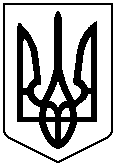 